Nova Snjeguljica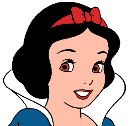 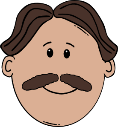 Jednog dana Snjeguljičin             oženi se lijepom, ali umišljenom 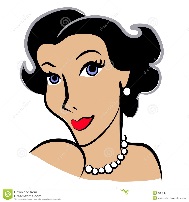 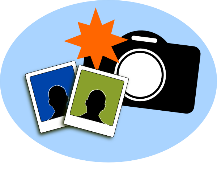                    .   Na Facebooku je objavljivala svoje                   da bi joj 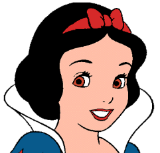 svi komentirali kako je lijepa. Kako je                rasla tako je bivala sve ljepša i ljepša, ali i sve pametnija jer je već završavala srednju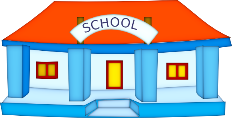                        .  Umišljena pomajka je stalno smišljala kako da 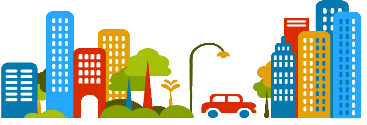 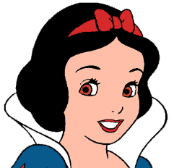                  pošalje u neki daleki                                    za poslom. Ona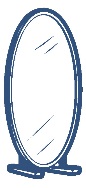 sama ništa nije znala raditi osim boraviti pred             i lickati se. 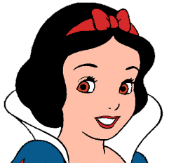 Tako je                   u velikom gradu našla posao u bolnici kao medicinska sestra. Tamo je upoznala 7 uspješnih, mladih liječnika. Svojim radom i spašavanjem ljudskih života glas o njima proširio se svijetom. Na internetu je maćeha našla članke o Snjeguljici i liječnicima i bila je jako ljuta! I ljubomorna! Zbog ljutnje je neoprezno prelazila cestu i udario ju je auto. Završila je na operacijskom stolu sa ozljedama opasnim po život. U zadnji tren spasio ju je tim 7 liječnika i sestra Snjeguljica. Nakon uspješnog oporavka maćeha i Snjeguljica su se pomirile. Karmen Marčun, Marin Mihinjač